Административный регламентпредоставлениямуниципальной услуги«Согласование местоположения границ земельных участков, являющихся смежными с земельными участками,государственная собственность на которые не разграничена»Список разделовТермины и определения	4I. Общие положения	41.Предмет регулирования Административного регламента	42.Лица, имеющие право на получение Муниципальной услуги	43.Требования к порядку информирования о порядке предоставления Муниципальной услуги….	4II. Стандарт предоставления Муниципальной услуги	54.Наименование Муниципальной услуги	55.Органы и организации, участвующие в предоставлении Муниципальной услуги	56.Основания для обращения и результаты предоставления Муниципальной услуги	67.Срок регистрации заявления	78.Срок предоставления Муниципальной услуги	79.Правовые основания предоставления Муниципальной услуги	710.Исчерпывающий перечень документов, необходимых для предоставленияМуниципальнойуслуги	711.Исчерпывающий перечень документов, необходимых для предоставления Муниципальной услуги, которые находятся в распоряжении Органов власти, Органов местного самоуправления или Организаций	812.Исчерпывающий перечень оснований для отказа в приеме и регистрации документов, необходимых для предоставления Муниципальной услуги	913.Исчерпывающий перечень оснований для отказа в предоставлении Муниципальной услуги…………………………………………………………………………………………………1014.Порядок, размер и основания взимания государственной пошлины или иной платы, взимаемой за предоставление Муниципальной услуги	1015.Перечень услуг, необходимых и обязательных для предоставления Муниципальной услуги….	1116.Способы предоставления Заявителем документов, необходимых для получения Муниципальной услуги	1117.Способы получения Заявителем результатов предоставления Муниципальной услуги	1118.Максимальный срок ожидания в очереди	1219.Требования к помещениям, в которых предоставляется Муниципальная услуга	1220.Показатели доступности и качества Муниципальной услуги	1221.Требования к организации предоставления Муниципальной услуги в электронной форме…..	1222.Требования к организации предоставления Муниципальной услуги в МФЦ	12III. Состав, последовательность и сроки выполнения административных процедур, требования к порядку их выполнения	1323.Состав, последовательность и сроки выполнения административных процедур при предоставлении Муниципальной услуги	13IV. Порядок и формы контроля за исполнением Административного регламента	1324.Порядок осуществления контроля за соблюдением и исполнением должностными лицами, муниципальными служащими и специалистами Администрации положений Административного регламента и иных нормативных правовых актов, устанавливающих требования к предоставлению Муниципальной услуги, а также принятием ими решений	1325.Порядок и периодичность осуществления Текущего контроля полноты и качества предоставления Муниципальной услуги и Контроля за соблюдением порядка предоставления Муниципальной услуги	1426.Ответственность должностных лиц, муниципальных служащих и специалистов Администрации за решения и действия (бездействие), принимаемые (осуществляемые) ими в ходе предоставления Муниципальной услуги	1527.Положения, характеризующие требования к порядку и формам контроля за предоставлением Муниципальной услуги, в том числе со стороны граждан, их объединений и организаций	16V. Досудебный (внесудебный) порядок обжалования решений и действий (бездействия) должностных лиц, муниципальных служащих и специалистов Администрации, а также специалистов МФЦ, участвующих в предоставлении Муниципальной услуги	1728.Досудебный (внесудебный) порядок обжалования решений и действий (бездействия) должностных лиц, муниципальных служащих и специалистов, а также специалистов МФЦ,участвующих в предоставлении Муниципальной услуги	17VI. Правила обработки персональных данных при предоставлении Муниципальной услуги	2129.Правила обработки персональных данных при предоставлении Муниципальной услуги	21Приложение 1	24Термины и определения	24Приложение 2	26Справочная информация о месте нахождения, графике работы, контактных телефонах, адресах электронной почты Администрация и организаций, участвующих в предоставлении и информировании о порядке предоставления Муниципальной услуги	26Приложение 3	27Порядок получения заинтересованными лицами информации по вопросам предоставления Муниципальной услуги, сведений о ходе предоставления Муниципальной услуги,порядке, форме и месте размещения информации о порядке предоставления Муниципальной услуги	27Приложение 4	28Форма акта согласования местоположения границ земельного участка	28Приложение 5	30Форма решения об отказе в предоставлении Муниципальной услуги	30Приложение 6	32Список нормативных актов, в соответствии с которыми осуществляется предоставление Муниципальной услуги	32Приложение 7	34Форма ведомости координат	34Приложение 8	35Форма Заявления о предоставлении Муниципальной услуги	35Приложение 9	36Описание документов, необходимых для предоставления Муниципальной услуги	36Приложение 10	41Форма решения об отказе в приеме документов, необходимых для предоставления Муниципальной услуги……………………………………………………………………………...41Приложение 11	43Требования к помещениям, в которых предоставляется Муниципальная услуга	43Приложение 12	44Показатели доступности и качества Муниципальной услуги	44Приложение 13	45Требования к обеспечению доступности Муниципальной услуги для маломобильных групп населения  и лиц с ограниченными возможностями здоровья	45Приложение 14	47Перечень и содержание административных действий, составляющих административные процедуры	471. Прием и регистрация документов, необходимых для предоставления Муниципальной услуги через РПГУ………………………………………………………472. Обработка и предварительное рассмотрение документов.	483. Формирование и направление межведомственных запросов в органы (организации), участвующие в предоставлении Муниципальной услуги.	494. Принятие решения.	505. Направление (выдача) результата.	51Приложение 15	52Блок-схема предоставления Муниципальной услуги	52Термины и определенияТермины и определения, используемые в настоящем административном регламентепредоставления муниципальной услуги «Согласование местоположения границ земельных участков, являющихся смежными с земельными участками, государственная собственность на которые не разграничена»(далее – Административный регламент), указаны в Приложении 1к настоящему Административному регламенту.I. Общие положенияПредмет регулированияАдминистративного регламента1.1. Административный регламентустанавливаетстандарт предоставления муниципальной услуги«Согласование местоположения границ земельных участков, являющихся смежными с земельными участками, государственная собственность на которые не разграничена»(далее – Муниципальная услуга), состав, последовательность и сроки выполнения административных процедур по предоставлению Муниципальной услуги, требования к порядку их выполнения, в том числе особенности выполнения административных процедур в электронной форме, а также особенности выполнения административных процедур в многофункциональныхцентрах предоставления государственныхи муниципальных услуг в Московской области (далее – МФЦ), формы контроля за исполнением Административного регламента, досудебный (внесудебный) порядок обжалования решений и действий (бездействия) Администрации городского округа ЛыткариноМосковской области (далее - Администрация), должностных лиц Администрации, уполномоченных сотрудников МФЦ.1.2 Настоящим Административным регламентом регулируется согласование местоположения границ земельного участка при подготовкемежевого плана земельного участка, в случае если границы земельного участка, являются смежными с земельными участками, находящимися в муниципальной собственности или государственная собственность на которые не разграничена. Лица, имеющие право на получение Муниципальной услугиЛицами, имеющими право на получение Муниципальной услуги, являются, физические лица, юридические лица или индивидуальные предприниматели, заинтересованные в согласовании  границ земельного участка с лицами, являющимися правообладателями смежных земельных участков (далее - Заявитель).Интересы лиц, указанных в пункте 2.1 настоящего Административного регламента, могут представлять иные лица, действующие в интересах Заявителя на основании документа, удостоверяющего его полномочия, либо в соответствии с законодательством (законные представители) (далее – представитель Заявителя).Требования к порядку информирования о порядке предоставления Муниципальной услуги3.1. Информация о месте нахождения, графике работы, контактных телефонах, адресах официальных сайтов в сети Интернет Администрации и организаций, участвующих в предоставлении и информировании о порядке предоставления Муниципальной услуги приведены в Приложении 2 к настоящему Административному регламенту.Прием Заявителей по вопросу предоставления Муниципальной услуги осуществляется в соответствии с организационно-распорядительным документом Администрации, ответственным за предоставление Муниципальной услуги Администрации. Место нахождения Администрации городского округа Лыткарино:Московская область, город Лыткарино ул. Первомайская, д. 7/7Почтовый адрес Администрации городского округа Лыткарино:140081, Московская область, город Лыткарино, ул. Первомайская, д. 7/7.Телефон/факс Администрации городского округа Лыткарино:  8 495 552-86-18.Адрес официального сайта городского округа Лыткарино в информационно-телекоммуникационной сети «Интернет»: http://www.lytkarino.com (далее - сеть Интернет).3.2. Информация о предоставлении Муниципальной услуги размещается в электронном виде:- на официальном сайте Администрации.- на официальном сайте МФЦ;- на порталах uslugi.mosreg.ru, gosuslugi.ru на страницах, посвященных Государственной услуге.Порядок получения заинтересованными лицами информации по вопросам предоставления Муниципальной услуги, сведений о ходе предоставления Муниципальной услуги, порядке, форме и месте размещения информации о порядке предоставления Муниципальной услуги приведены в Приложении 3 к настоящему Административному регламенту.II. Стандарт предоставления Муниципальной услугиНаименование Муниципальной услугиМуниципальная услуга«Согласование местоположения границ земельных участков, являющихся смежными с земельными участками, государственная собственность на которые не разграничена».Органы и организации, участвующие в предоставлении Муниципальной услуги5.1.	 Органом, ответственным за предоставление Муниципальной услуги, является Администрация. Заявитель обращается за предоставлением Муниципальной услуги в Администрацию городского округа или муниципального района, на территории которого расположен земельный участок, посредствам РПГУ, а также иным способом предусмотренным законодательством Российской Федерации. 5.2. Администрация обеспечивает предоставление Муниципальной услуги на базе РПГУ, МФЦ, почтового отправления и личного приема заявителей.5.3. В МФЦ Заявителю (представителю Заявителя) предоставлен бесплатный доступ к РПГУ для получения Муниципальной услуги в электронной форме. 5.4. Порядок осуществления личного приема Заявителей по вопросу предоставления Муниципальной услуги устанавливается организационно-распорядительным документом Администрации.5.5. Заявления о предоставлении Муниципальной услуги обрабатываются посредством Модуля оказания услуг единой информационной системы оказания государственных и муниципальных услуг Московской области (далее – Модуль оказания услуг ЕИС ОУ).5.6. Администрацияне вправе требовать от Заявителя (представителя Заявителя) осуществления действий, в том числе согласований, необходимых для получения Муниципальной услуги и связанных с обращением в иные государственные органы или органы местного самоуправления, организации.5.7. В целях предоставления Муниципальной услугиАдминистрация взаимодействует с:5.7.1. Федеральной налоговой службы для подтверждения принадлежности Заявителя к категории юридических лиц или индивидуальных предпринимателей.Основания для обращения и результаты предоставления Муниципальной услугиЗаявитель (представитель Заявителя) обращаетсяв Администрацию заполучением согласования местоположения границ земельного участка со смежными земельными участками, государственная собственность на которые не разграничена.Способы подачи Заявления о предоставлении Муниципальной услуги приведены в пункте 16 настоящего Административного регламента.Результатом предоставления Муниципальной услуги является:Акт согласования местоположения границ земельного участка (форма результата указана в Приложении4 к настоящему Административному регламенту).Решение об отказе в предоставлении Муниципальной услуги, (форма результата указана в Приложение 5 к настоящему Административному регламенту). 6.4.Результат предоставления Муниципальной услуги, в виде электронного документа, подписанного усиленной квалифицированной электронной подписью уполномоченного должностного лица Администрации, направляется специалистом Администрации в личный кабинет Заявителя (представителя Заявителя) на РПГУ посредством Модуля оказания услуг единой информационной системы оказания государственных и муниципальных услуг Московской области (далее – Модуль оказания услуг ЕИС ОУ). В бумажном виде результат предоставления Муниципальной услуги хранится в Администрации в соответствии с установленными правилами делопроизводства.6.5. Результат предоставления Муниципальной услуги можно получить в МФЦ. В этом случае распечатывается экземпляр электронного документа, подписанного усиленной квалифицированной электронной подписью уполномоченного должностного лица Администрации, на бумажном носителе, заверяется подписью уполномоченного специалиста МФЦ и печатью МФЦ, выдается Заявителю (представителю Заявителя).6.6. По почте, в этом случае специалистом Администрации распечатывается экземпляр документа, заверяется подписью уполномоченного специалиста Администрации и печатью Администрации и направляется Заявителю (представителю Заявителя) заказным письмом с уведомлением о вручении по почте.6.6.1. Факт предоставления Муниципальной услуги с приложением результата предоставления Муниципальной услуги фиксируется в Модуле оказания услуг ЕИС ОУ.Срок регистрации заявленияЗаявление, поданное в электронной форме через РПГУ до 16:00 рабочего дня, регистрируется в Администрации в день его подачи. При подаче Заявления через РПГУ после 16:00 рабочего дня либо в нерабочий день, регистрируется в Администрации на следующий рабочий день.Срок предоставления Муниципальной услугиСрок предоставления Муниципальной услуги составляет не более 7(семи) рабочих днейс даты регистрации Заявления в Администрации.Правовые основания предоставления Муниципальной услугиОсновными нормативными правовыми актами, регулирующим предоставление Муниципальной услуги, являются:Земельный кодекс Российской Федерации.Федеральный закон от 24.07.2007 № 221-ФЗ «О кадастровой деятельности»;Закон Московской области от 23.10.2017 № 175/2017-ОЗ «О наделении органов местного самоуправления муниципальных образований Московской области отдельными государственными полномочиями Московской области в области земельных отношений».Список иных нормативных актов, применяемых при предоставлении Муниципальной услуги, приведен вПриложении 6к настоящему Административному регламенту.Исчерпывающий перечень документов, необходимых для предоставления Муниципальной услугиСписок документов, обязательных для предоставления Заявителем (представителем Заявителя):Акт согласования местоположения границ земельного участка и чертеж земельных участков и их частей на оборотной стороне акта (Приложение 4 настоящего Административного регламента). В случае наличия, представляется документ, содержащий сведения о границах земельного участка, права на который возникло до 31.01.1998 года.Ведомость координат в системе координат МСК 50, заверенная кадастровым инженером, подготовившим межевой план (Приложение 7 настоящего Административного регламента).В случае обращения за получением Муниципальной услуги непосредственно самим Заявителем, дополнительно к документам, указанным в пункте 10.1. настоящего Административного регламента, представляются следующие обязательные документы:10.2.1.	Заявление, подписанное Заявителем, в соответствии с Приложением 8 к настоящему Административному регламенту;10.2.2.	Документ, удостоверяющий личность Заявителя.10.3. При обращении за получением Муниципальной услуги представителя Заявителя, уполномоченного на подачу документов и получение результата предоставления Муниципальной услуги,дополнительно к документам, указанным в пункте 10.1. настоящего Административного регламента, представляются следующие обязательные документы:10.3.1. Заявление, подписанное непосредственно самим Заявителем;10.3.2. Документ, удостоверяющий личность представителя Заявителя;10.3.3. Документ, подтверждающий полномочия представителя Заявителя.10.4. При обращении за получением Муниципальной услуги представителя Заявителя, уполномоченного на подписание Заявления и подачу документов, а также получение результата предоставления Муниципальной услуги,дополнительно к документам, указанным в пункте 10.1. настоящего Административного регламента, представляются следующие обязательные документы:10.4.1. Заявление, подписанное представителем Заявителя.10.4.2. Документ, удостоверяющий личность представителя Заявителя.10.4.3. Документ, подтверждающий полномочия представителя Заявителя.10.5. Документы, составленные на иностранном языке, подлежат переводу на русский язык. Верность перевода и подлинность подписи переводчика свидетельствуются в порядке, установленном законодательством Российской Федерации о нотариате.10.6. Электронные образы документов, предоставляемых Заявителем при обращении за предоставлением Муниципальной услуги должны  позволять в полном объеме прочитать текст документа и/или распознать реквизиты документов, а также не должны содержать исправления, не заверенные в установленном законодательством порядке.10.7.Описание документов приведено в Приложении 9 к настоящему Административному регламенту.Исчерпывающий перечень документов, необходимых для предоставления Муниципальной услуги, которые находятся в распоряжении Органов власти, Органов местного самоуправления или ОрганизацийДля предоставления Муниципальной услуги Администрацией запрашиваются следующие необходимые документы, находящиеся в распоряжении Органов власти:В случае обращения индивидуального предпринимателя, - выписка из Единого государственного реестра индивидуальных предпринимателей, содержащая сведения о Заявителе из Федеральной налоговой службы России.В случае обращения юридического лица, - выписка из Единого государственного реестра юридических лиц, содержащая сведения о Заявителе из Федеральной налоговой службы России.Документы, указанные в пункте 11.1 настоящего Административного регламента, могут быть представлены Заявителем (представителем Заявителя) по собственной инициативе. Непредставление Заявителем (представителем Заявителя) указанных документов не является основанием для отказа Заявителю (представителю Заявителя) в предоставлении Муниципальной услуги.Администрация не вправе требовать от Заявителя (представителя Заявителя) представления документов и информации, указанных в пункте 11.1. настоящего Административного регламента. Исчерпывающий перечень оснований для отказа в приеме и регистрации документов, необходимых для предоставления Муниципальной услуги12.1. Основаниями для отказа в приеме и регистрации документов, необходимых для предоставления Муниципальной услуги, являются:12.1.1.Обращение за предоставлением Муниципальной услуги, не предоставляемой Администрацией.12.1.2.Обращение за предоставлением Муниципальной услуги без предъявления документа, позволяющего установить личность лица, непосредственно подающего Заявление.12.1.3.Документы имеют исправления, не заверенные в установленном законодательством порядке.12.1.5.Документы утратили силу на момент обращения за предоставлением Муниципальной услуги (документ, удостоверяющий личность, доверенность).12.1.6.Представление некачественных электронных документов (электронных образов документов),не позволяющих в полном объеме прочитать текст документа и/или распознать реквизиты документа.12.1.7.Форма поданного Заявителем (представителем Заявителя) Заявления не соответствует форме Заявления, установленной Административным регламентом (Приложение 10 к настоящему Административному регламенту).12.1.8.Некорректное заполнение обязательных полей в форме Заявления на РПГУ (отсутствие заполнения, недостоверное, неполное либо неправильное представление сведений, не соответствующих требованиям, установленным настоящим Административным регламентом).12.1.9. Представлен не полный пакет документов, указанных в пункте 10 настоящего Административного регламента.12.1.10. Заявление подано лицом, не имеющим полномочий представлять интересы Заявителя, в соответствии с пунктом 2.2. настоящего Административного регламента. 12.2. Решение об отказе в приеме документов, необходимых для предоставления Муниципальной услуги, оформляется по форме согласно Приложению 10 к настоящему Административному регламенту. При обращении через РПГУ, решение об отказе в приеме документов подписывается уполномоченным должностным лицом Администрации и направляется в личный кабинет Заявителя (представителя Заявителя) на РПГУ не позднее первого рабочего дня, следующего за днем подачи Заявления.Исчерпывающий перечень оснований для отказа в предоставлении Муниципальной услугиОснованиями для отказа в предоставлении Муниципальной услуги:Информация, которая содержится в документах, представленных Заявителем (представителем Заявителя), противоречит общедоступным официальным сведениям, содержащимся в государственных или муниципальных информационных системах, реестрах и регистрах, официальных документах уполномоченных органов.Акт согласования местоположения границ земельного участка не соответствует форме установленной приказом Минэкономразвития России от 08 декабря 2015 № 921 «Об утверждении формы и состава сведений межевого плана, требований к его подготовке».Земельный участок, в отношении которого подготовлен акт согласования границ, не имеет общих границ с земельными участками, находящимися в муниципальной собственности, либо земельными участками, государственная собственность на которые не разграничена.Местоположение границ земельного участка, в отношении которого подготовлен акт согласования, определено с нарушением прав и законных интересов Муниципального образования.Границы земельного участка пересекает границы муниципальных образований и (или) границы населенных пунктов.Установление границ земельного участка приводит к невозможности разрешенного использования расположенных на таком земельном участке объектов недвижимости.Установление границ земельного участка приводит к вклиниванию, вкрапливанию, изломанности границ, чересполосице, невозможности размещения объектов недвижимости и другим препятствующим рациональному использованию и охране земель недостаткам, а также нарушает требования, установленные Земельным кодексом РФ.Заявитель (представитель Заявителя) вправе отказаться от получения Муниципальной услуги на основании личного письменного заявления, написанного в свободной форме, направив по адресу электронной почты или обратившись в Администрацию.Отказ от предоставления Муниципальной услуги не препятствует повторному обращению за предоставлением Муниципальной услуги.Порядок, размер и основания взимания государственной пошлины или иной платы, взимаемой за предоставление Муниципальной услугиМуниципальная услуга предоставляется без взимания государственной пошлины.Перечень услуг, необходимых и обязательных для предоставления Муниципальной услугиУслуги, необходимые и обязательные для предоставления Муниципальной услуги отсутствуют.Способы предоставления Заявителем документов, необходимых для получения Муниципальной услугиОбращение Заявителя (представителя Заявителя) посредством РПГУ.16.1.2. Для получения Муниципальной услуги Заявитель (представитель Заявителя,уполномоченный на подписание Заявления) авторизуется в Единой системе идентификации и аутентификации (далее – ЕСИА), затем формирует Заявление с использованием специальной интерактивной формы в электронном виде. Сформированное Заявление отправляет вместе с прикрепленными электронными образами документов, указанных в пункте 10 настоящего Административного регламента. При этом Заявление подписывается простой электронной подписью Заявителя (представителя Заявителя,уполномоченный на подписание Заявления). В случае обращения представителя Заявителя, не уполномоченного на подписание Заявления, прикрепляется электронный образ Заявления, подписанного Заявителем.16.1.3. Отправленное Заявление и документы поступают в Модуль оказания услуг ЕИС ОУ.16.1.4. При обращении через РПГУ Заявителем (представителем Заявителя), зарегистрированным с авторизацией в ЕСИА поданное Заявление является подписанным простой электронной подписью и результат предоставления Муниципальной услуги будет предоставлен через личный кабинет Заявителю (представителю Заявителя) в форме электронного документа, подписанного усиленной квалифицированной подписью уполномоченного должностного лица Администрации. Посещение МФЦ для подтверждения подлинности документов не требуется.16.2. Порядок обеспечения личного приема Заявителей устанавливается организационно-распорядительным документом Администрации.16.3. Выбор Заявителем (представителем Заявителя) способа подачи Заявления и документов, необходимых для получения Муниципальной услуги, осуществляется в соответствии с законодательством Российской Федерации и законодательством Московской области.Способы получения Заявителем результатов предоставления Муниципальной услуги17.1.	Заявитель (представитель Заявителя) уведомляется о ходе рассмотрения 
и готовности результата предоставленияМуниципальной услуги следующими способами:17.1.1.	Через личный кабинет на РПГУ.17.1.2.	По электронной почте.Кроме того, Заявитель (представитель Заявителя) может самостоятельно получить информацию о готовности результата предоставления Муниципальной услуги по телефону центра телефонного обслуживания населения Московской области 8(800)550-50-30, или посредством сервиса РПГУ «Узнать статус Заявления».17.2.	Результат предоставления Муниципальной услуги может быть получен следующими способами:17.2.1.	Через личный кабинет на РПГУ в виде электронного документа.17.2.2.	Через МФЦ на бумажном носителе.17.2.3.  Посредством почтового отправления.Максимальный срок ожидания в очередиМаксимальный срок ожидания в очереди при получении результата предоставления Муниципальной услуги не должен превышать 15 минут.Требования к помещениям, в которых предоставляется Муниципальная услугаТребования к помещениям, в которых предоставляется Муниципальная услуга, приведены в Приложении 11 к настоящему Административному регламенту.Показатели доступности и качества Муниципальной услугиПоказатели доступности и качества Муниципальной услуги приведены в Приложении 12 к настоящему Административному регламенту.Требования к обеспечению доступности Муниципальной услуги для инвалидов и маломобильных групп населения приведены в Приложении 13 к настоящему Административному регламенту.Требования к организации предоставления Муниципальной услуги в электронной формеВ электронной форме документы, указанные в пункте 10 настоящего Административного регламента, подаются посредством РПГУ.При подаче документы, указанные в пункте 10 настоящего Административного регламента, прилагаются к электронной форме Заявления в виде отдельных файлов. Количество файлов должно соответствовать количеству документов, а наименование файла должно позволять идентифицировать документ и количество листов в документе. Все оригиналы документов должны быть отсканированы в одном из распространенных графических форматов файлов в цветном режиме (разрешение сканирования – не менее 200 точек на дюйм), обеспечивающем сохранение всех аутентичных признаков подлинности, а именно: графической подписи лица, печати, углового штампа бланка. Заявитель (представитель Заявителя) имеет возможность отслеживать ход обработки документов в личном кабинете при подаче заявления через РПГУ или с помощью сервиса РПГУ «Узнать статус Заявления».Требования к организации предоставления Муниципальной услуги в МФЦ22.1. Обеспечение  бесплатного доступа Заявителей (представителей Заявителей) к РПГУ на базе МФЦ осуществляется в соответствии с требованиями установленными  постановлением Правительства Российский Федерации от 22.12.2012 № 1376 «Об утверждении Правил организации деятельности многофункциональных центров предоставления государственных и муниципальных услуг», распоряжением Министерства государственного управления, информационных технологий и связи от 21.07.2016 № 10-57/РВ «О региональном стандарте организации деятельности многофункциональных центров предоставления государственных и муниципальных услуг в Московской области».22.2. Перечень МФЦ, в которых обеспечен бесплатный доступ к РПГУ приводится в Приложении 2 к Административному регламенту.22.3. Консультирование Заявителей (представителей Заявителей) по порядку предоставления Муниципальной услуги осуществляется в рамках соглашения о взаимодействии между Администрацией и МФЦ, заключенным в порядке, установленном законодательством.III. Состав, последовательность и сроки выполнения административных процедур, требования к порядку их выполненияСостав, последовательность и сроки выполнения административных процедур при предоставлении Муниципальной услугиПеречень административных процедур при предоставлении Муниципальной услуги:прием Заявления и документов;обработка и предварительное рассмотрение документов;формирование и направление межведомственных запросов в органы (организации), участвующие в предоставлении Муниципальной услуги;принятие решения;5)	направление (выдача) результата.Каждая административная процедура состоит из административных действий. Перечень и содержание административных действий, составляющих каждую административную процедуру, приведен в Приложении 14 к настоящему Административному регламенту.Блок-схема предоставления Муниципальной услуги приведена в Приложении 15 к настоящему Административному регламенту.IV. Порядок и формы контроля за исполнением Административного регламентаПорядок осуществления контроля за соблюдением и исполнением должностными лицами, муниципальными служащими и специалистами Администрации положений Административного регламента и иных нормативных правовых актов, устанавливающих требования к предоставлению Муниципальной услуги, а также принятием ими решенийКонтроль за соблюдением должностными лицами Администрации, положений Административного регламента и иных нормативных правовых актов, устанавливающих требования к предоставлению Муниципальной услуги осуществляется в форме:текущего контроля за соблюдением полноты и качества предоставления Муниципальной услуги (далее - Текущий контроль);контроля за соблюдением порядка предоставления Муниципальной услуги.Текущий контроль осуществляет заместитель руководителя Администрации
в соответствии с приказом о распределении обязанностей и уполномоченные 
им должностные лица.Текущий контроль осуществляется в порядке, установленном руководителем Администрации для контроля за исполнением правовых актов Администрации.Контроль за соблюдением порядка предоставления Муниципальной услуги осуществляется Министерством государственного управления, информационных технологий и связи Московской области в соответствии с порядком, утвержденном постановлением Правительства Московской области от 16 апреля 2015 года № 253/14
 «Об утверждении Порядка осуществления контроля за предоставлением государственных и муниципальных услуг на территории Московской области и внесении изменений в Положение о Министерстве государственного управления, информационных технологий и связи Московской области» и на основании Закона Московской области от 4 мая 2016 года № 37/2016-ОЗ «Кодекс Московской области об административных правонарушениях».Порядок и периодичность осуществления Текущего контроля полноты и качества предоставления Муниципальной услуги и Контроля за соблюдением порядка предоставления Муниципальной услугиТекущий контроль осуществляется в форме постоянного мониторинга решений и действий участвующих в предоставлении Муниципальной услуги должностных лиц, муниципальных служащих и специалистов Администрации, а также в форме внутренних проверок в Администрации по Заявлениям, обращениям и жалобам граждан, их объединений и организаций на решения, а также действия (бездействия) должностных лиц, муниципальных служащих и специалистов Администрации, участвующих в предоставлении Муниципальной услуги.Порядок осуществления Текущего контроля утверждается руководителем Администрации.Контроль за соблюдением порядка предоставления Муниципальной услуги осуществляется уполномоченными должностными лицами Министерства государственного управления, информационных технологий и связи Московской области посредством проведения плановых и внеплановых проверок, систематического наблюдения за исполнением ответственными должностными лицами Администрации положений Административного регламента в части соблюдения порядка предоставления Муниципальной услуги.Плановые проверки Администрации проводятся уполномоченными должностными лицами Министерства государственного управления, информационных технологий и связи Московской области на основании ежегодного плана проведения проверок, сформированного и согласованного Прокуратурой Московской области, не чаще одного раза в два года.Внеплановые проверки Администрации проводятся уполномоченными должностными лицами  Министерства государственного управления, информационных технологий и связи Московской области по согласованию с Прокуратурой Московской области  на основании решения заместителя председателя Правительства Московской области – министра  государственного управления информационных технологий и связи Московской области, принимаемого на основании обращений граждан, юридических лиц и полученной от государственных органов информации о фактах нарушений законодательства Российской Федерации, влекущих возникновение чрезвычайных ситуаций, угрозу жизни и здоровью граждан, а также массовые нарушения прав граждан.Внеплановые проверки деятельности органов местного самоуправления и должностных лиц местного самоуправления могут также проводиться в соответствии с поручениями Президента Российской Федерации, Правительства Российской Федерации и на основании требования Генерального прокурора Российской Федерации, прокурора субъекта Российской Федерации о проведении внеплановой проверки в рамках надзора за исполнением законов по поступившим в органы прокуратуры материалам и обращениям.Администрация вправе принять решение об отмене ранее принятого решения о предоставлении Муниципальной услуги или решения об отказе в предоставлении Муниципальной услуги в порядке статьи 48 Федерального закона от 06.10.2003 № 131-ФЗ «Об общих принципах организации местного самоуправления в Российской Федерации» в случае признания его не соответствующим действующему законодательству Российской Федерации и Московской области.Ответственность должностных лиц, муниципальных служащих и специалистов Администрации за решения и действия (бездействие), принимаемые (осуществляемые) ими в ходе предоставления Муниципальной услугиДолжностные лица, муниципальные служащие и специалисты Администрации, ответственные за предоставление Муниципальной услуги и участвующие в предоставлении Муниципальной услуги несут ответственность за принимаемые (осуществляемые) в ходе предоставления Муниципальной услуги решения и действия (бездействие) в соответствии с требованиями законодательства Российской Федерации.Неполное или некачественное предоставление Муниципальной услуги, выявленное в процессе Текущего контроля, влечёт применение дисциплинарного взыскания в соответствии с законодательством Российской Федерации.Нарушение порядка предоставления Муниципальной услуги, повлекшее непредоставление Муниципальной услуги Заявителю либо предоставление Муниципальной услуги Заявителю с нарушением установленных сроков, предусматривает административную ответственность должностного лица Администрации осуществляющего исполнительно-распорядительные полномочия в соответствии с Законом Московской области от 4 мая 2016 года № 37/2016-ОЗ «Кодекс Московской области об административных правонарушениях».26.3.1. К нарушениям порядка предоставления Муниципальной услуги, установленного настоящим Административным регламентом в соответствии с Федеральным законом от 27.07.2010 № 210-ФЗ «Об организации предоставления государственных и муниципальных услуг» относится:требование от Заявителя (представителя Заявителя) представления документов и информации или осуществления действий, представление или осуществление которых не предусмотрено настоящим Административным регламентом, иными нормативными правовыми актами, регулирующими отношения, возникающие в связи с предоставлением Муниципальной услуги;требование от Заявителя (представителя Заявителя) представления документов и информации, в том числе подтверждающих внесение Заявителем платы за предоставление Муниципальной услуги, которые находятся в распоряжении органов, предоставляющих Муниципальную услугу, иных государственных органов, органов местного самоуправления либо подведомственных организаций, участвующих в предоставлении Муниципальной услуги в соответствии с настоящим Административным регламентом;требование от Заявителя (представителя Заявителя) осуществления действий, в том числе согласований, необходимых для получения Муниципальной услуги и связанных с обращением в иные государственные органы, органы местного самоуправления, организации, для предоставления Муниципальной услуги не предусмотренных настоящим Административным регламентом;нарушение срока регистрации Заявления Заявителя (представителя Заявителя) о предоставлении Муниципальной услуги, установленного Административным регламентом;нарушение срока предоставления Муниципальной услуги, установленного Административным регламентом;отказ в приеме документов у Заявителя (представителя Заявителя), если основания отказа не предусмотрены настоящим Административным регламентом; отказ в предоставлении Муниципальной услуги, если основания отказа не предусмотрены настоящим Административным регламентом;немотивированный отказ в предоставлении Муниципальной услуги, в случае отсутствия оснований для отказа в предоставлении Муниципальной услуги;отказ в исправлении допущенных опечаток и ошибок в выданных в результате предоставления Муниципальной услуги документах либо нарушение установленного срока таких исправлений.Должностным лицом Администрации, ответственным за соблюдение порядка предоставления Муниципальной услуги является руководитель структурного подразделения Администрации.Положения, характеризующие требования к порядку и формам контроля за предоставлением Муниципальной услуги, в том числе со стороны граждан, их объединений и организацийТребованиями к порядку и формам Текущего контроля за предоставлением Муниципальной услуги являются:независимость;тщательность.Независимость текущего контроля заключается в том, что должностное лицо, уполномоченное на его осуществление независимо от должностного лица, муниципального служащего, специалиста Администрации, участвующего в предоставлении Муниципальной услуги, в том числе не имеет близкого родства или свойства (родители, супруги, дети, братья, сестры, а также братья, сестры, родители, дети супругов и супруги детей) с ним.Должностные лица, осуществляющие Текущий контроль за предоставлением Муниципальной услуги, должны принимать меры по предотвращению конфликта интересов при предоставлении Муниципальной услугиТщательность осуществления Текущего контроля за предоставлением Муниципальной услуги состоит в своевременном и точном исполнении уполномоченными лицами обязанностей, предусмотренных настоящим разделом.Граждане, их объединения и организации для осуществления контроля за предоставлением Муниципальной услуги с целью соблюдения порядка ее предоставления имеют право направлять в Министерство государственного управления, информационных технологий и связи Московской области жалобы на нарушение должностными лицами, муниципальными служащими Администрации порядка предоставления Муниципальной услуги, повлекшее ее непредставление или предоставление с нарушением срока, установленного настоящим Административным регламентом.Граждане, их объединения и организации для осуществления контроля за предоставлением Муниципальной услуги имеют право направлять в Администрацию индивидуальные и коллективные обращения с предложениями по совершенствованию порядка предоставления Муниципальной услуги, а также жалобы и Заявления на действия (бездействие) должностных лиц Администрации и принятые ими решения, связанные с предоставлением Муниципальной услуги.Контроль за предоставлением Муниципальной услуги, в том числе со стороны граждан их объединений и организаций, осуществляется посредством открытости деятельности Администрации при предоставлении Муниципальной услуги, получения полной, актуальной и достоверной информации о порядке предоставления Муниципальной услуги и возможности досудебного рассмотрения обращений (жалоб) в процессе получения Муниципальной услуги.Заявители (представители Заявителя) могут контролировать предоставление Муниципальной услуги путем получения информации о ходе предоставления Муниципальной услуги, в том числе о сроках завершения административных процедур (действий) по телефону, путем письменного обращения, в том числе по электронной почте и через РПГУ.V. Досудебный (внесудебный) порядок обжалования решений и действий (бездействия) должностных лиц, муниципальных служащих и специалистов Администрации, а также специалистов МФЦ, участвующих в предоставлении Муниципальной услугиДосудебный (внесудебный) порядок обжалования решений и действий (бездействия) должностных лиц, муниципальных служащих и специалистов, а также специалистов МФЦ, участвующих в предоставлении Муниципальной услуги28.1.	Заявитель вправе подать жалобу на решение и (или) действие (бездействие) Администрации и (или) их должностных лиц, муниципальных  служащих, а также специалистов МФЦ при предоставлении Муниципальной услуги в случае  нарушения порядка предоставления Муниципальной услуги, выразившееся в неправомерных решениях и действиях (бездействии) Администрации, их должностных лиц, муниципальных служащих, а также специалистов МФЦ. 28.2.	Заявитель (представитель Заявителя) имеет право обратиться с жалобой, в том числе в следующих случаях: 1)  нарушение срока регистрации Заявления Заявителя (представителя Заявителя) о предоставлении Муниципальной услуги, установленного настоящим Административным регламентом;2)	нарушение срока предоставления Муниципальной услуги, установленного настоящим Административным регламентом;3)	требование у Заявителя (представителя Заявителя) документов, не предусмотренных настоящим Административным регламентом для предоставления Муниципальной услуги;4)	отказ в приеме документов у Заявителя, (представителя Заявителя) если основания отказа не предусмотрены настоящим Административным регламентом;5)	отказ в предоставлении Муниципальной услуги, если основания отказа не предусмотрены настоящим Административным регламентом;6)	требование с Заявителя (представителя Заявителя) при предоставлении Муниципальной услуги платы, не предусмотренной настоящим Административным регламентом;7)	отказ Администрации, должностного лица Администрации, МФЦ, сотрудника МФЦ, организаций, предусмотренных частью 1.1 статьи 16 Федерального закона от 27.07.2010 № 210-ФЗ «Об организации предоставления государственных и муниципальных услуг», или их работников в исправлении допущенных ими опечаток и ошибок в выданных в результате предоставления Муниципальной услуги документах либо нарушение установленного срока таких исправлений.8) нарушение срока или порядка выдачи документов по результатам предоставления Государственной услуги;9) приостановление предоставления Муниципальной услуги, если основания приостановления не предусмотрены федеральными законами и принятыми в соответствии с ними иными нормативными правовыми актами Российской Федерации.28.3.	Жалоба подается  в Администрацию, предоставляющую Муниципальную услугу, МФЦ, а также в орган местного самоуправления, являющийся учредителем МФЦ,  а также в организации, предусмотренные частью 1.1 статьи 16 Федерального закона от 27.07.2010 № 210-ФЗ «Об организации предоставления государственных и муниципальных услуг».28.4. В случае если обжалуются решения руководителя Администрации, предоставляющего Государственную услугу, жалоба подается  вышестоящий орган - Министерство имущественных отношений Московской области. 28.5.	Жалобы на решения и действия (бездействие) работника МФЦ подаются руководителю этого МФЦ. Жалобы на решения и действия (бездействие) МФЦ подаются в Министерство государственного управления информационных технологий и связи Московской области. Жалобы на решения и действия (бездействие) работников организаций, предусмотренных частью 1.1 статьи 16 Федерального закона от 27.07.2010 №210-ФЗ «Об организации предоставления государственных и муниципальных услуг», подаются руководителям этих организаций.28.6.	Жалоба на решения и действия (бездействие) Администрации, должностного лица Администрации, муниципального служащего Администрации, либо должностного лица МФЦ, специалистов МФЦ может быть направлена по почте, через МФЦ, с использованием информационно-телекоммуникационной сети «Интернет», официального сайта Администрации, порталов uslugi.mosreg.ru, gosuslugi.ru, vmeste.mosreg.ru, а также может быть принята при личном приеме Заявителя (представителя Заявителя). Информация о месте  приема, а также об установленных для приема днях и часах  размещена на официальном сайте Администрации в сети  «Интернет».28.7.	Жалоба должна содержать:1)	наименование Администрации, должностного лица Администрации,  либо муниципального служащего, МФЦ, его руководителя и (или) специалиста, организаций, предусмотренных частью 1.1 статьи 16 Федерального закона от 27.07.2010 № 210-ФЗ «Об организации предоставления государственных и муниципальных услуг», их руководителей и (или) работников, решения и действия (бездействие) которых обжалуются2)	 фамилию, имя, отчество (последнее - при наличии), сведения о месте жительства Заявителя (представителя Заявителя) - физического лица либо наименование, сведения о месте нахождения Заявителя (представителя Заявителя) - юридического лица, а также адрес (адреса) электронной почты (при наличии) и почтовый адрес, по которым должен быть направлен ответ Заявителю (представителю Заявителя);3)	сведения об обжалуемых решениях и действиях (бездействиях);4)	доводы, на основании которых Заявитель (представитель Заявителя) не согласен с решением и действием (бездействием).Заявителем (представителем Заявителя) могут быть представлены документы (при наличии), подтверждающие его доводы, либо их копии.28.8.	В случае если жалоба подается через представителя Заявителя, также представляется документ, подтверждающий полномочия на осуществление действий от имени Заявителя. 28.9.	Жалоба подлежит рассмотрению должностным лицом, уполномоченным на рассмотрение жалоб, который обеспечивает:1)	прием и рассмотрение жалоб в соответствии с требованиями Федерального закона от 27.07.2010 № 210-ФЗ «Об организации предоставления государственных и муниципальных услуг»;2)	информирование Заявителей (представителей Заявителей) о порядке обжалования решений и действий (бездействия), нарушающих их права и законные интересы.28.10.	Жалоба подлежит регистрации не позднее следующего рабочего дня со дня ее поступления.28.11. Жалоба подлежит рассмотрению:в течение 15 рабочих дней со дня ее регистрации в Администрации;в течение 5 рабочих дней со дня ее регистрации в случае обжалования отказа в приеме документов у Заявителя (представителя Заявителя) либо в исправлении допущенных опечаток и ошибок или в случае обжалования нарушения установленного срока таких исправлений.28.12.	В случае если Заявителем (представителем Заявителя) подана жалоба в Администрацию, рассмотрение которой не входит в его компетенцию, в течение 3 рабочих дней со дня ее регистрации в Администрации жалоба перенаправляется вуполномоченный на ее рассмотрение орган, о чем в письменной форме информируется Заявитель (представитель Заявителя).При этом срок рассмотрения жалобы исчисляется со дня регистрации жалобы в уполномоченном на ее рассмотрение органе.28.13.	По результатам рассмотрения жалобы принимается одно из следующих решений:Жалоба удовлетворяется, в том числе в форме отмены принятого решения, исправления допущенных опечаток и ошибок в выданных в результате предоставления Муниципальной услуги документах, возврата Заявителю денежных средств, взимание которых не предусмотрено законодательством  Российской Федерации, законодательством Московской области;2)	в удовлетворении жалобы отказывается.28.14. При удовлетворении жалобы принимаются исчерпывающие меры по устранению выявленных нарушений, в том числе по выдаче Заявителю (представителю Заявителя) результата Муниципальной услуги, не позднее срока, установленного разделом 8 настоящего Административного регламента.28.15.	Администрация отказывает в удовлетворении жалобы в следующих случаях:1)	наличия вступившего в законную силу решения суда, арбитражного суда по жалобе о том же предмете и по тем же основаниям;2)	подачи жалобы лицом, полномочия которого не подтверждены в порядке, установленном законодательством Российской Федерации;3)	наличия решения по жалобе, принятого ранее в соответствии с требованиями настоящего Административного регламента в отношении того же Заявителя (представителя Заявителя) и по тому же предмету жалобы;4)	признания жалобы необоснованной.28.16.	В случае установления в ходе или по результатам рассмотрения жалобы признаков события административного правонарушения должностное лицо, наделенное полномочиями по рассмотрению жалоб, незамедлительно направляет имеющиеся материалы в органы прокуратуры и Министерство государственного управления, информационных технологий и связи Московской области.28.17.	В случае установления в ходе или по результатам рассмотрения жалобы признаков преступления должностное лицо, наделенное полномочиями по рассмотрению жалоб, незамедлительно направляет имеющиеся материалы в органы предварительного расследования.28.18.	В ответе по результатам рассмотрения жалобы указываются:1)	должность, фамилия, имя, отчество (при наличии) должностного лица Администрации, принявшего решение по жалобе;2)	номер, дата, место принятия решения, включая сведения о должностном лице, решение или действие (бездействие) которого обжалуется;3)	фамилия, имя, отчество (при наличии) или наименование Заявителя;4)	основания для принятия решения по жалобе;5)	принятое по жалобе решение;6)	в случае если жалоба признана обоснованной – сроки устранения выявленных нарушений, в том числе срок предоставления результата Муниципальной услуги;7)	в случае если жалоба признана необоснованной, - причины признания жалобы необоснованной и информация о праве Заявителя (представителя Заявителя) обжаловать принятое решение в судебном порядке;8) сведения о порядке обжалования принятого по жалобе решения.28.19.Ответ по результатам рассмотрения жалобы подписывается уполномоченным на рассмотрение жалобы должностным лицом Администрации.28.20.Заявитель (представитель Заявителя) вправе обжаловать принятое по жалобе решение в судебном порядке в соответствии с законодательством Российской Федерации.28.21.Порядок рассмотрения жалоб Заявителей (представителей Заявителя) Министерством государственного управления, информационных технологий и связи Московской области происходит в порядке осуществления контроля за предоставлением государственных и муниципальных услуг, утвержденном постановлением Правительства Московской области от 16 апреля 2015 года № 253/14 «Об утверждении Порядка осуществления контроля за предоставлением государственных и муниципальных услуг на территории Московской области и внесении изменений в Положение о Министерстве государственного управления, информационных технологий и связи Московской области».VI. Правила обработки персональных данных при предоставлении Муниципальной услугиПравила обработки персональных данных при предоставлении Муниципальной услуги29.1. Обработка персональных данных при предоставлении Муниципальной услуги осуществляется на законной и справедливой основе с учетом требований законодательства Российской Федерации в сфере персональных данных.29.2. Обработка персональных данных при предоставлении Муниципальной услуги ограничивается достижением конкретных, определенных настоящим Административным регламентом целей. Не допускается обработка персональных данных, несовместимая с целями сбора персональных данных.29.3. Обработке подлежат только персональные данные, которые отвечают целям 
их обработки.29.4. Целью обработки персональных данных является исполнение должностных обязанностей и полномочий специалистами Администрации в процессе предоставления Муниципальной услуги, а также осуществления установленных законодательством Российской Федерации государственных функций по обработке результатов предоставленной Муниципальной услуги.29.5. При обработке персональных данных в целях предоставления Муниципальной услуги не допускается объединение баз данных, содержащих персональные данные, обработка которых осуществляется в целях, несовместимых между собой.29.6. Содержание и объем обрабатываемых персональных данных должны соответствовать заявленной цели обработки. Обрабатываемые персональные данные 
не должны быть избыточными по отношению к заявленной цели их обработки.29.7. При обработке персональных данных должны быть обеспечены точность персональных данных, их достаточность, а в необходимых случаях и актуальность 
по отношению к цели обработки персональных данных. Должностные лица Администрации должны принимать необходимые меры либо обеспечивать 
их принятие по удалению или уточнению неполных или неточных данных.29.8. Хранение персональных данных должно осуществляться в форме, позволяющей определить субъекта персональных данных, не дольше, чем этого требует цель обработки персональных данных, если срок хранения персональных данных не установлен федеральным законодательством, законодательством Московской области, договором, стороной которого, выгодоприобретателем или поручителем по которому является субъект персональных данных. Обрабатываемые персональные данные подлежат уничтожению либо обезличиванию по достижении целей обработки или в случае утраты необходимости 
в достижении этих целей, если иное не предусмотрено законодательством.29.9. В соответствии с целью обработки персональных данных, указанной в пункте 29.4. настоящего Административного регламента, в Администрации обрабатываются персональные данные указанные в Заявлении (Приложение 8 к настоящему Административному регламенту) и прилагаемых к нему документах.29.10. В соответствии с целью обработки персональных данных, указанной в пункте 29.4. настоящего Административного регламента, к категориям субъектов, персональные данные которых обрабатываются в Администрации, относятся физические, юридические лица и индивидуальные предприниматели, обратившиеся в Администрацию за предоставлением Муниципальной услуги.29.11. Сроки обработки и хранения указанных выше персональных данных определяются в соответствии со сроком действия соглашения с субъектом, а также иными требованиями законодательства и нормативными документами. По истечению сроков обработки и хранения персональные данные подлежат уничтожению либо обезличиванию, если иное не предусмотрено законодательством. 29.12. В случае достижения цели обработки персональных данных Администрация обязана прекратить обработку персональных данных или обеспечить ее прекращение (если обработка персональных данных осуществляется другим лицом, действующим по его поручению уничтожить персональные данные или обеспечить их уничтожение (если обработка персональных данных осуществляется другим лицом, действующим по его поручению в срок, не превышающий 30 дней с даты достижения цели обработки персональных данных, если иное не предусмотрено служебным контрактом, договором или соглашением, стороной которого является субъект персональных данных, либо если Администрация не вправе осуществлять обработку персональных данных без согласия субъекта персональных данных на основаниях, предусмотренных федеральными законами.29.13. В случае отзыва субъектом персональных данных согласия на обработку его персональных данных Администрация должна прекратить их обработку или обеспечить прекращение такой обработки (если обработка персональных данных осуществляется другим лицом, действующим по поручению Администрации и в случае, если сохранение персональных данных более не требуется для целей обработки персональных данных, уничтожить персональные данные или обеспечить их уничтожение (если обработка персональных данных осуществляетсядругим лицом, действующим по поручению Администрации в срок, не превышающий 30 календарных дней с даты поступления указанного отзыва, если иное не предусмотрено служебным контрактом, договором или соглашением, стороной которого является субъект персональных данных, либо если Администрация не вправе осуществлять обработку персональных данных без согласия субъекта персональных данных на основаниях, предусмотренных федеральными законами.29.14. Уничтожение документов, содержащих персональные данные, утративших свое практическое значение и не подлежащих архивному хранению, производится на основании акта уничтожения персональных данных.29.15. Уполномоченные лица на получение, обработку, хранение, передачу и любое другое использование персональных данных обязаны:знать и выполнять требования законодательства в области обеспечения защиты персональных данных, настоящего Административного регламента;хранить в тайне известные им персональные данные, информировать о фактах нарушения порядка обращения с персональными данными, о попытках несанкционированного доступа к ним;3) соблюдать правила использования персональных данных, порядок их учета 
и хранения, исключить доступ к ним посторонних лиц;4) обрабатывать только те персональные данные, к которым получен доступ в силу исполнения служебных обязанностей.29.16. При обработке персональных данных уполномоченным лицам на получение, обработку, хранение, передачу и любое другое использование персональных данных запрещается:использовать сведения, содержащие персональные данные, в неслужебных целях, а также в служебных целях - при ведении переговоров по телефонной сети, в открытой переписке, статьях и выступлениях;передавать персональные данные по незащищенным каналам связи (телетайп, факсимильная связь, электронная почта) без использования сертифицированных средств криптографической защиты информации;выполнять на дому работы, связанные с использованием персональных данных, выносить документы и другие носители информации, содержащие персональные данные, из места их хранения.29.17. Лица, уполномоченные на получение, обработку, хранение, передачу и любое другое использование персональных данных, виновные в нарушении требований законодательства о защите персональных данных, в том числе допустившие разглашение персональных данных, несут дисциплинарную, административную, гражданскую и уголовную ответственность, предусмотренную законодательством Российской Федерации.29.18. Администрация для защиты персональных данных от неправомерного или случайного доступа к ним, уничтожения, изменения, блокирования, копирования, предоставления, распространения персональных данных, а также от иных неправомерных действий в отношении персональных данных, принимает меры защиты, предусмотренные законодательством Российской Федерации.Приложение 1к Административному регламенту предоставления Муниципальной услуги Термины и определенияВ Административном регламенте используются следующие термины и определения:Приложение 2к Административному регламентупредоставления Муниципальной услуги Справочная информация о месте нахождения, графике работы, контактных телефонах, адресах электронной почты Администрация и организаций, участвующих в предоставлении и информировании о порядке предоставления Муниципальной услуги1. Администрация городского округа Лыткарино Московской области.Место нахождения: Московская область, г. Лыткарино, ул. Первомайская, д. 7/7.Почтовый адрес: ул. Первомайская, д. 7/7, г. Лыткарино, Московская область, 140081.График приема Заявлений последний четверг месяцаГрафик работы:Контактный телефон: 8 495 552-86-18.Официальный сайт в информационно-коммуникационной сети «Интернет»: http://www.lytkarino.comАдрес электронной почты в сети «Интернет»: lytkarino@mosreg.ruГорячая линия Губернатора Московской области: 8-800-550-50-30.2. Муниципальное бюджетное учреждение «Многофункциональный центр предоставления государственных и муниципальных услуг Лыткарино»Место нахождения: Московская область, г. Лыткарино, квартал 3 а, д. 9.Почтовый адрес: квартал 3 а, д. 9, г. Лыткарино, Московская область, 140083.График работы:Телефон Call-центра: 8(495)775-58-86, 8(495)775-48-38.Официальный сайт в информационно-коммуникационной сети «Интернет»:www.mfc50.ruАдрес электронной почты  в сети «Интернет»: mfc-lytkarino@mosreg.ruСправочная информация о месте нахождения МФЦ, графике работы, контактных телефонах, адресах электронной почтыИнформация приведена на сайтах:- РПГУ: uslugi.mosreg.ru- МФЦ: mfc.mosreg.ruПриложение 3к Административному регламентупредоставления Муниципальной услуги Порядок получения заинтересованными лицами информации по вопросам предоставления Муниципальной услуги, сведений о ходе предоставления Муниципальной услуги, порядке, форме и месте размещения информации о порядке предоставления Муниципальной услугиИнформация о предоставлении Муниципальной услуги размещается в электронном виде:на официальном сайте Администрации.на официальном сайте МФЦ;на порталах uslugi.mosreg.ru, gosuslugi.ru на страницах, посвященных Муниципальной услуге.Размещенная в электронном виде информация об предоставлении Муниципальной услуги должна включать в себя:наименование, почтовые адреса, справочные номера телефонов, адреса электронной почты, адреса сайтов и МФЦ;график работы Администрации и МФЦ;требования к заявлению и прилагаемым к нему документам (включая их перечень);выдержки из правовых актов, в части касающейся Муниципальной услуги;текст Административного регламента с приложениями;краткое описание порядка предоставления Муниципальной услуги; образцы оформления документов, необходимых для получения Муниципальной услуги, и требования к ним;перечень типовых, наиболее актуальных вопросов, относящихся к Муниципальной услуге, и ответы на них.Информация, указанная в пункте 3 настоящего Приложения к Административному регламенту, предоставляется также специалистами МФЦ при обращении Заявителей (представителей Заявителей):лично;по почте, в том числе электронной;по телефонам, указанным в Приложении 2 к настоящему Административному регламенту.Консультирование по вопросам предоставления Муниципальной услуги специалистами МФЦ и Администрации осуществляется бесплатно.Информирование Заявителей (представителей Заявителей) о порядке предоставления Муниципальной услуги осуществляется также по телефону «горячей линии» 8-800-550-50-30.Информация об предоставлении Муниципальной услуги размещается в помещениях Администрации и МФЦ, предназначенных для приема Заявителей (представителей Заявителей). Администрация разрабатывает информационные материалы – памятки, инструкции, брошюры, – в форме макетов и передает их в МФЦ. Администрация обеспечивает своевременную актуализацию указанных информационных материалов и контролирует их наличие и актуальность в МФЦ. Состав информации, размещаемой в МФЦ должен соответствовать региональному стандарту организации деятельности многофункциональных центров предоставления государственных и муниципальных услуг в Московской области, утвержденному распоряжением Министерства государственного управления, информационных технологий и связи Московской области от 21 июля 2016.г.  № 10-57/РВ. Приложение 4к Административному регламентупредоставления Муниципальной услуги Форма акта согласования местоположения границ земельного участкаАКТ СОГЛАСОВАНИЯ МЕСТОПОЛОЖЕНИЯ ГРАНИЦ ЗЕМЕЛЬНОГО УЧАСТКАКадастровый номер или обозначение земельного участка 					Площадь земельного участка 									Местоположение границ земельного участка согласовано:Лица, персональные данные которых содержатся в настоящем акте согласования местоположения границ, подтверждают свое согласие, а также согласие представляемого ими лица на обработку персональных данных (сбор, систематизацию, накопление, хранение, уточнение (обновление, изменение), использование, распространение (в том числе передачу), обезличивание, блокирование, уничтожение персональных данных, а также иных действий, необходимых для обработки персональных данных в рамках предоставления органами, осуществляющими государственный кадастровый учет и государственную регистрацию прав в соответствии с законодательством Российской Федерации государственных услуг), в том числе в автоматизированном режиме, включая принятие решений на их основе органом, осуществляющим государственный кадастровый учет и государственную регистрацию прав в целях предоставления Муниципальной услуги.Наличие разногласий при согласовании местоположения границы земельного участка:Сведения о снятии возражений о местоположении границы земельного участка:Кадастровый инженер: 									        М.П.                  подпись                                         фамилия, инициалыОборотная сторона акта согласования местоположения границ земельного участка – чертеж земельных участков и их частейПриложение 5к Административному регламентупредоставления Муниципальной услуги Форма решения об отказе в предоставлении Муниципальной услугиОформляется на официальном бланке АдминистрацииКому: ______________________________(фамилия, имя, отчество (при наличии)физического лица или наименование юридического лица, запрашивающих информацию)Решениеоб отказе в предоставлении муниципальной услуги «Согласование местоположения границ земельных участков, являющихся смежными с земельными участками, государственная собственность на которые не разграничена»В предоставлении муниципальной услуги «Согласование местоположения границ земельных участков, являющихся смежными с земельными участками, находящихся в муниципальной собственности или государственная собственность на которые не разграничена» Вам отказано в соответствии с Земельным кодексом Российской Федерации и Федеральным законом от 24.07.2007 № 221-ФЗ «О кадастровой деятельности», по следующим основаниям (указать основания):Информация, которая содержится в документах, представленных Заявителем (представителем Заявителя), противоречит общедоступным официальным сведениям, содержащимся в государственных или муниципальных информационных системах, реестрах и регистрах, официальных документах уполномоченных органов.Акт согласования местоположения границ земельного участка не соответствует форме установленной приказом Минэкономразвития России от 08 декабря 2015 № 921 «Об утверждении формы и состава сведений межевого плана, требований к его подготовке».Земельный участок, в отношении которого подготовлен акт согласования границ, не имеет общих границ с земельными участками, находящимися в муниципальной собственности, либо земельными участками, государственная собственность на которые не разграничена.Местоположение границ земельного участка, в отношении которого подготовлен акт согласования, определено с нарушением прав и законных интересов Муниципального образования.Границы земельного участка пересекает границы муниципальных образований и (или) границы населенных пунктов. Установление границ земельного участка приводит к невозможности разрешенного использования расположенных на таком земельном участке объектов недвижимости.Установление границ земельного участка приводит к вклиниванию, вкрапливанию, изломанности границ, чересполосице, невозможности размещения объектов недвижимости и другим препятствующим рациональному использованию и охране земель недостаткам, а также нарушает требования, установленные Земельным кодексом РФ.Разъяснения о порядке действий для получения положительного результата по предоставлению Муниципальной услуги (указываются конкретные рекомендации) __________________________________________________________________________________________________________________________________________________________Данное решение, может быть обжаловано в Администрации или в судебном порядке.Должность  ____________________________________ (подпись, фамилия, инициалы)Приложение 6к Административному регламентупредоставления Муниципальной услуги Список нормативных актов, в соответствии с которыми осуществляется предоставление Муниципальной услугиПредоставление Муниципальной услуги осуществляется в соответствии с: Конституцией Российской Федерации;Гражданским кодексом Российской Федерации;Земельным кодексом Российской Федерации;Градостроительным кодексом Российской Федерации;Федеральным законом Российской Федерации от 25.10.2001 № 137-ФЗ «О введении в действие Земельного кодекса Российской Федерации»;Федеральным законом Российской Федерации от 29.12.2004 № 191-ФЗ «О введении в действие Градостроительного кодекса Российской Федерации»;Федеральным закономРоссийской Федерации от 23.06.2014 № 171-ФЗ «О внесении изменений в Земельный кодекс Российской Федерации и отдельные законодательные акты Российской Федерации»;Федеральным законом Российской Федерации от 24.07.2007 № 221-ФЗ «О кадастровой деятельности»;Федеральным закономРоссийской Федерации от 13.07.2015 № 218-ФЗ «О государственной регистрации недвижимости»;Приказом Минэкономразвития Российской Федерации от 14.01.2015 № 7 
«Об утверждении порядка и способов подачи заявлений об утверждении схемы расположения земельного участка или земельных участков на кадастровом плане территории, заявления о проведении аукциона по продаже земельного участка, находящегося в государственной или муниципальной собственности, или аукциона на право заключения договора аренды земельного участка, находящегося в государственной или муниципальной собственности, заявления о предварительном согласованиипредоставления земельного участка, находящегося в государственной или муниципальной собственности, заявления о предоставлении земельного участка, находящегося в государственной или муниципальной собственности, и заявления о перераспределении земель и (или) земельных участков, находящихся в государственной или муниципальной собственности, и земельных участков, находящихся в частной собственности, в форме электронных документов с использованием информационно-телекоммуникационной сети «Интернет», а также требований к их формату».Приказом Минэкономразвития Российской Федерации от 08.12.2015 № 921 «Об утверждении формы и состава сведений межевого плана, требований к его подготовке»;Федеральным законом Российской Федерации от 27.07.2010 № 210-ФЗ «Об организации предоставления государственных и муниципальных услуг»;Федеральным законом Российской Федерации от 06.04.2011 № 63-ФЗ «Об электронной подписи»;Постановлением Правительства Российской Федерации от 16.05.2011 № 373 «О разработке и утверждении административных регламентов исполнения государственных функций и административных регламентов предоставления государственных услуг»;Законом Московской области от 07.06.1996 № 23/96-ОЗ «О регулировании земельных отношений в Московской области»;Постановлением Правительства Московской области от 29.10.2007 № 842/27 «Об утверждении Положения о Министерстве имущественных отношений Московской области»;Распоряжением Министерства государственного управления, информационных технологий и связи от 21.07.2016 № 10-57/РВ «О региональном стандарте организации деятельности многофункциональных центров предоставления государственных и муниципальных услуг в Московской области»Приложение 7к Административному регламентупредоставления Муниципальной услуги Форма ведомости координатВедомость координат оформляется в электронном виде в системе координат МСК 50 и заверяется кадастровым инженером Кадастровый инженер                                                                      подпись                          М.П.Приложение 8к Административному регламентупредоставления Муниципальной услуги Форма Заявления о предоставлении Муниципальной услугиЗаявление о предоставлении муниципальной услуги «Согласование местоположения границ земельных участков, являющихся смежными с земельными участками, государственная собственность на которые не разграничена»В Администрацию городского округа Лыткариноот Заявителя Прошу Вас согласовать местоположение границ земельного участка с кадастровым номером: _________________________, являющегося смежным с земельными участками, находящимися в муниципальной собственности или государственная собственность на которые не разграничена.Приложение:1.__________________________________________2.__________________________________________3.__________________________________________На обработку персональных данных Заявителя (представителя Заявителя), содержащихся в Заявлении и прилагаемых к нему документах,согласен.Результат предоставления Муниципальной услуги прошу направить в личный кабинет на РПГУ в форме электронного документа. Прошу результат предоставления Муниципальнойуслуги дополнительно предоставить на бумажном носителе при личном обращении в МФЦ (при необходимости подчеркнуть)О ходе рассмотрения и готовности результата предоставления Муниципальной услуги Заявитель (представитель Заявителя) уведомляется следующими способами:- через личный кабинет на РПГУ uslugi.mosreg.ru;- по электронной почте._______________________                          _____________________________________
(подпись Заявителя(представителя Заявителя)                                  (Ф.И.О. полностью)Приложение 9к Административному регламентупредоставления Муниципальной услуги Описание документов, необходимых для предоставления Муниципальной услугиПриложение 10к Административному регламентупредоставления Муниципальной услуги Форма решения об отказе в приеме документов, необходимых для предоставленияМуниципальной услугиОформляется на официальном бланке Администрации Кому: _________________________________(фамилия, имя, отчество (при наличии) физического лица или наименование юридического лица, запрашивающих информацию)Решение об отказе в приеме и регистрации документов, необходимых для предоставления муниципальной услуги«Согласование местоположения границ земельных участков, являющихся смежными с земельными участками, государственная собственность на которые не разграничена».В приеме и регистрации документов, необходимых для предоставления муниципальной услуги «Согласование местоположения границ земельных участков, являющихся смежными с земельными участками, находящихся в муниципальной собственности или государственная собственность на которые не разграничена» Вам отказано по следующим основаниям (указать основания):Обращение за предоставлением Муниципальной услуги, не предоставляемой Администрацией.Обращение за предоставлением Муниципальной услуги без предъявления документа, позволяющего установить личность лица, непосредственно подающего Заявление.Документы имеют исправления, не заверенные в установленном законодательством порядке.Документы утратили силу на момент обращения за предоставлением Муниципальной услуги (документ, удостоверяющий личность, доверенность).- Представление некачественных электронных документов (электронных образов документов),не позволяющих в полном объеме прочитать текст документа и/или распознать реквизиты документа.Форма поданного Заявителем (представителем Заявителя) Заявления не соответствует форме Заявления, установленной Административным регламентом (Приложение 10 к настоящему Административному регламенту).Некорректное заполнение обязательных полей в форме Заявления на РПГУ (отсутствие заполнения, недостоверное, неполное либо неправильное представление сведений, не соответствующих требованиям, установленным настоящим Административным регламентом).Представлен не полный пакет документов, указанных в пункте 10 настоящего Административного регламента.Заявление подано лицом, не имеющим полномочий представлять интересы Заявителя, в соответствии с пунктом 2.2. настоящего Административного регламента.  Рекомендации по исправлению комплекта документов с подробным разъяснением о действиях, которые должен предпринять Заявитель для подачи документов на предоставление Муниципальной услуги ____________________________________________________________________________________________________________________________________________________________________________________________________._______________________________                ____________________________            (должность)                                             (подпись, фамилия, инициалы)Приложение 11к Административному регламентупредоставления Муниципальной услуги Требования к помещениям, в которых предоставляется Муниципальная услугаПомещения, в которых предоставляется Муниципальная услуга, предпочтительно размещаются на нижних этажах зданий и должны соответствовать санитарно-эпидемиологическим правилам и нормативам.Входы в помещения оборудуются пандусами, расширенными проходами, позволяющими обеспечить беспрепятственный доступ инвалидов, включая инвалидов, использующих кресла-коляски.При ином размещении помещений по высоте, должна быть обеспечена возможность получения Муниципальной услуги маломобильными группами населения.Вход и выход из помещений оборудуются указателями.Места для информирования, предназначенные для ознакомления Заявителей с информационными материалами, оборудуются информационными стендами.Места для ожидания на подачу или получение документов оборудуются стульями, скамьями.Места для заполнения Заявления оборудуются стульями, столами (стойками) и обеспечиваются образцами Заявлений, писчей бумагой и канцелярскими принадлежностями (шариковыми ручками).Кабинеты для приема Заявителей (представителей Заявителей) должны быть оборудованы информационными табличками (вывесками) с указанием:номера кабинета;фамилии, имени, отчества и должности специалиста, осуществляющего предоставление Муниципальной услуги.Рабочие места муниципальных служащих и/или специалистов МФЦ, предоставляющих Муниципальную услугу, оборудуются компьютерами и оргтехникой, позволяющими своевременно и в полном объеме получать справочную информацию по вопросам предоставления услуги и организовать предоставление Муниципальной услуги в полном объеме.  Приложение 12к Административному регламентупредоставления Муниципальной услуги Показатели доступности и качества Муниципальной услугиПоказателями доступности предоставления Муниципальнойуслуги являются:предоставление возможности получения Муниципальнойуслуги в электронной форме или в МФЦ;предоставление возможности получения информации о ходе предоставления Муниципальной услуги, в том числе с использованием информационно-коммуникационных технологий;транспортная доступность к местам предоставления Муниципальной услуги;обеспечение беспрепятственного доступа лицам с ограниченными возможностями передвижения к помещениям, в которых предоставляется Муниципальная услуга (в том числе наличие бесплатных парковочных мест для специальных автотранспортных средств инвалидов);соблюдение требований административного регламента о порядке информирования о предоставленииМуниципальной услугиПоказателями качества предоставления Муниципальной услуги являются:соблюдение сроков предоставления Муниципальной услуги;соблюдения установленного времени ожидания в очереди при подаче заявления и при получении результата предоставления Муниципальнойуслуги;соотношение количества рассмотренных в срок заявлений на предоставление Муниципальной услуги к общему количеству заявлений, поступивших в связи с предоставлением Муниципальной услуги;своевременное направление уведомлений Заявителям о предоставлении или прекращении предоставления Муниципальной услуги;соотношение количества обоснованных жалоб граждан и организаций по вопросам качества и доступности предоставления Муниципальной услуги к общему количеству жалоб.Приложение 13к  Административному регламентупредоставления Муниципальной услуги Требования к обеспечению доступности Муниципальной услуги для маломобильных групп населения  и лиц с ограниченными возможностями здоровьяЛицам с I и II группами инвалидности обеспечивается возможность получения Государственной услуги по месту их пребывания посредством РПГУ на базе МФЦ.При предоставлении Муниципальной услуги Заявителю (представителю Заявителя) - инвалиду с нарушениями функции слуха и инвалидам с нарушениями функций одновременно слуха и зрения должен быть обеспечен сурдоперевод или тифлосурдоперевод процесса предоставления Государственной услуги, либо организована работа автоматизированной системы сурдоперевода или тифлосурдоперевода, произведено консультирование по интересующим его вопросам указанным способом.В помещениях, предназначенных для приема Заявителей (представителей Заявителей), должно быть организовано отдельное место приема, приспособленное для приема инвалидов со стойкими расстройствами зрения и слуха, а также опорно-двигательной функции.В помещениях, предназначенных для приема Заявителей (представителей Заявителей), обеспечивается дублирование необходимой для инвалидов звуковой и зрительной информации, а также надписей, знаков и иной текстовой и графической информации знаками, выполненными рельефно-точечным шрифтом Брайля, допуск сурдопереводчика, тифлосурдопереводчика и собаки-проводника.По желанию Заявителя (представителя Заявителя) заявление подготавливается специалистом органа, предоставляющего Муниципальную услугу или МФЦ, текст заявления зачитывается Заявителю (представителю Заявителя), если он затрудняется это сделать самостоятельно. Инвалидам, имеющим ограничения двигательной активности, препятствующие самостоятельному подписанию документов, предлагается обратиться к нотариусу для удостоверения подписи другого лица (рукоприкладчика), за инвалида.  Здание (помещение), МФЦ оборудуется информационной табличкой (вывеской), содержащей полное наименование МФЦ, а также информацию о режиме его работы.Вход в здание (помещение), МФЦ и выход из него оборудуются соответствующими указателями с автономными источниками бесперебойного питания, а также лестницами с поручнями и пандусами для передвижения детских и инвалидных колясок в соответствии с требованиями Федерального закона от 30 декабря 2009 года № 384-ФЗ «Технический регламент о безопасности зданий и сооружений».Помещения, МФЦ, предназначенные для работы с Заявителями (представителями Заявителей), располагаются на нижних этажах здания и имеют отдельный вход. В случае расположения МФЦ на втором этаже и выше, здание оснащается лифтом, эскалатором или иными автоматическими подъемными устройствами, в том числе для инвалидов.В МФЦ организуется бесплатный туалет для посетителей, в том числе туалет, предназначенный для инвалидов.Специалистами МФЦ организуется работа по сопровождению инвалидов, имеющих стойкие расстройства функции зрения и самостоятельного передвижения, и предоставление им помощи при обращении за Муниципальной услугой и получения результата предоставления Муниципальной услуги; предоставлению помощи инвалидам в преодолении барьеров, мешающих получению ими услуг наравне с другими.Приложение 14к Административному регламентупредоставления Муниципальной услуги Перечень и содержание административных действий, составляющих административные процедуры1. Прием и регистрация документов, необходимых для предоставления Муниципальной услуги через РПГУ2. Обработка и предварительное рассмотрение документов.3. Формирование и направление межведомственных запросов в органы (организации), участвующие в предоставлении Муниципальной услуги.4. Принятие решения.5. Направление (выдача) результата.Приложение 15к Административному регламентупредоставления Муниципальной услугиБлок-схема предоставления Муниципальной услуги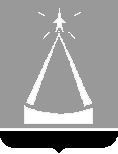 ГЛАВА  ГОРОДСКОГО  ОКРУГА  ЛЫТКАРИНО  МОСКОВСКОЙ  ОБЛАСТИПОСТАНОВЛЕНИЕ03.08.2018  №  501-пг.о. ЛыткариноОб утверждении Административного регламентапредоставления муниципальной услуги«Согласование местоположения границ земельных участков, являющихся смежными с земельными участками,государственная собственность на которые не разграничена»В соответствии с Федеральным законом от 27.07.2010 № 210-ФЗ «Об организации предоставления государственных и муниципальных услуг», Федеральным законом от 06.10.2003 № 131 «Об общих принципах организации местного самоуправления в Российской Федерации», Постановлением Правительства Московской области от 27.09.2013 № 777/42 «Об организации предоставления государственных услуг исполнительных органов государственной властиМосковской областина базе многофункциональных центров предоставления государственных и муниципальных услуг, а также обутверждении перечня государственных услуг исполнительных органов государственной власти Московской области, предоставление которых организуется по принципу «одного окна», в том числе на базе многофункциональных центров предоставления государственных и муниципальных услуг, и рекомендуемого перечня муниципальных услуг, предоставляемых органами местного самоуправления муниципальных образований Московской области, а также услуг, оказываемых муниципальными учреждениями и другими организациями, предоставление которых организуется по принципу «одного окна», в томчисле на базе многофункциональных центров предоставления государственных и муниципальных услуг», Уставом города Лыткарино Московской области, постановляю:1. Утвердить Административный регламент предоставления муниципальной услуги «Согласование местоположения границ земельных участков, являющихся смежными с земельными участками, государственная собственность на которые не разграничена».2. Признать утратившим силу Административный регламент по предоставлению муниципальной услуги ««Согласование местоположения границ земельных участков, являющихся смежными с земельными участками, находящихся в муниципальной собственности или государственная собственность на которые не разграничена», утвержденный постановлением Главы города Лыткарино Московской области  26.05.2017 г. № 304-п. 3. Комитету по управлению имуществом города Лыткарино (В.В. Шаров) обеспечить опубликование настоящего постановления в газете «Лыткаринские вести» и размещение на официальном сайте муниципального образования городской округ Лыткарино в сети «Интернет».4. Контроль за исполнением настоящего постановления возложить на Заместителя Главы Администрации городского округа Лыткарино К.А. Кравцова.И.О. Главыгородского округа Лыткарино 					 Л.С.ИвановаАдминистрацияАдминистрацияАдминистрация городского округа ЛыткариноМосковской области; Администрация городского округа ЛыткариноМосковской области; административный регламент административный регламент административный регламент по предоставлениюмуниципальной услуги«Согласование местоположения границ земельных участков, являющихся смежными с земельными участками, государственная собственность на которые не разграничена»;административный регламент по предоставлениюмуниципальной услуги«Согласование местоположения границ земельных участков, являющихся смежными с земельными участками, государственная собственность на которые не разграничена»;ЕСИА ЕСИА федеральная государственная информационная система «Единая система идентификации и аутентификации в инфраструктуре, обеспечивающей информационно-технологическое взаимодействие информационных систем, используемых для предоставления государственных и муниципальных услуг в электронной форме»;федеральная государственная информационная система «Единая система идентификации и аутентификации в инфраструктуре, обеспечивающей информационно-технологическое взаимодействие информационных систем, используемых для предоставления государственных и муниципальных услуг в электронной форме»;ЗаявительЗаявительлицо, обращающееся с заявлением о предоставлении Муниципальной услуги;лицо, обращающееся с заявлением о предоставлении Муниципальной услуги;Заявитель, зарегистрированный в ЕСИА Заявитель, зарегистрированный в ЕСИА лицо, обращающееся с заявлением о предоставлении Муниципальной услуги, имеющее учетную запись в ЕСИА, прошедшую проверку, а личность пользователя подтверждена надлежащим образом (в любом из центров обслуживания Российской Федерации или МФЦ Московской области).лицо, обращающееся с заявлением о предоставлении Муниципальной услуги, имеющее учетную запись в ЕСИА, прошедшую проверку, а личность пользователя подтверждена надлежащим образом (в любом из центров обслуживания Российской Федерации или МФЦ Московской области).Заявление Заявление запрос о предоставлении Муниципальной услуги, представленный любым предусмотренным Административным регламентом способом;запрос о предоставлении Муниципальной услуги, представленный любым предусмотренным Административным регламентом способом;ИСИСинформационная система;информационная система;Личный кабинетЛичный кабинетсервис РПГУ, позволяющий Заявителю получать информацию о ходе обработки заявлений, поданных посредством РПГУ;сервис РПГУ, позволяющий Заявителю получать информацию о ходе обработки заявлений, поданных посредством РПГУ;Модуль оказания услуг ЕИС ОУ Модуль оказания услуг ЕИС ОУ модуль оказания услуг единой информационной системы оказания услуг, установленный в Администрации;модуль оказания услуг единой информационной системы оказания услуг, установленный в Администрации;модуль МФЦ ЕИС ОУмодуль МФЦ ЕИС ОУмодуль МФЦ единой информационной системы оказания услуг, установленный в МФЦ;модуль МФЦ единой информационной системы оказания услуг, установленный в МФЦ;МФЦМФЦмногофункциональный центр предоставления государственных и муниципальных услуг;многофункциональный центр предоставления государственных и муниципальных услуг;Муниципальная услуга Муниципальная услуга муниципальная услуга «Согласование местоположения границ земельных участков, являющихся смежными с земельными участками, государственная собственность на которые не разграничена»;органы власти органы власти органы власти государственные органы, участвующие в предоставлении государственных и муниципальных услуг;государственные органы, участвующие в предоставлении государственных и муниципальных услуг;ОрганизацияОрганизацияОрганизацияорганизации, участвующие в предоставлении государственных услуг (в том числе подведомственные учреждения);организации, участвующие в предоставлении государственных услуг (в том числе подведомственные учреждения);простая электронная подписьпростая электронная подписьпростая электронная подписьэлектронная подпись, которая посредством использования кодов, паролей или иных средств подтверждает факт формирования электронной подписи определенным лицом;электронная подпись, которая посредством использования кодов, паролей или иных средств подтверждает факт формирования электронной подписи определенным лицом;РПГУРПГУРПГУгосударственная информационная система Московской области «Портал государственных и муниципальных услуг Московской области», расположенная в сети Интернет по адресу http://uslugi.mosreg.ru;государственная информационная система Московской области «Портал государственных и муниципальных услуг Московской области», расположенная в сети Интернет по адресу http://uslugi.mosreg.ru;сервис РПГУ «Узнать статус Заявления»сервис РПГУ «Узнать статус Заявления»сервис РПГУ «Узнать статус Заявления»сервис РПГУ, позволяющий получить актуальную информацию о текущем статусе (этапе) раннее поданного Заявления.сервис РПГУ, позволяющий получить актуальную информацию о текущем статусе (этапе) раннее поданного Заявления.сеть Интернет сеть Интернет сеть Интернет информационно-телекоммуникационная сеть «Интернет»;информационно-телекоммуникационная сеть «Интернет»;удостоверяющий центр удостоверяющий центр удостоверяющий центр Удостоверяющий центр, аккредитованный Министерством связи и массовых коммуникаций Российской Федерации.Удостоверяющий центр, аккредитованный Министерством связи и массовых коммуникаций Российской Федерации.усиленная квалифицированная электронная подпись ЭП усиленная квалифицированная электронная подпись ЭП усиленная квалифицированная электронная подпись ЭП электронная подпись, выданная Удостоверяющим центром, полученная в результате криптографического преобразования информации с использованием ключа электронной подписи, позволяет определить лицо, подписавшее электронный документ, обнаружить факт внесения изменений в электронный документ после момента его подписания, ключ проверки электронной подписи указан в квалифицированном сертификате;электронная подпись, выданная Удостоверяющим центром, полученная в результате криптографического преобразования информации с использованием ключа электронной подписи, позволяет определить лицо, подписавшее электронный документ, обнаружить факт внесения изменений в электронный документ после момента его подписания, ключ проверки электронной подписи указан в квалифицированном сертификате;электронный документэлектронный образ документаэлектронный документэлектронный образ документаэлектронный документэлектронный образ документадокумент, информация которого предоставлена в электронной форме и подписана усиленной квалифицированной электронной подписью;документ на бумажном носителе, преобразованный в электронную форму путем сканирования с сохранением его реквизитов.документ, информация которого предоставлена в электронной форме и подписана усиленной квалифицированной электронной подписью;документ на бумажном носителе, преобразованный в электронную форму путем сканирования с сохранением его реквизитов.Понедельник:с 09:00 до 18:15, перерыв с 13:00 до 14:00Вторник:с 09:00 до 18:15, перерыв с 13:00 до 14:00Средас 09:00 до 18:15, перерыв с 13:00 до 14:00Четверг:с 09:00 до 18:15, перерыв с 13:00 до 14:00Пятница:с 09:00 до 17:00, перерыв с 13:00 до 14:00Субботавыходной деньВоскресенье:выходной деньПонедельник:с 08.00 до 20.00 (без перерыва)Вторник:с 08.00 до 20.00 (без перерыва)Среда:с 08.00 до 20.00 (без перерыва)Четверг:с 08.00 до 20.00 (без перерыва)Пятница:с 08.00 до 20.00 (без перерыва)Суббота:с 08.00 до 20.00 (без перерыва)Воскресенье:выходнойденьОбозначение части границыОбозначение части границыГоризонтальное проложение (S), мКадастровый номер смежного земельного участкаСведения о лице, участвующем в согласованииСведения о лице, участвующем в согласованииСведения о лице, участвующем в согласованииПодпись и датаСпособ и дата извещенияОбозначение части границыОбозначение части границыГоризонтальное проложение (S), мКадастровый номер смежного земельного участкаФамилия и инициалыРеквизиты документа,Реквизиты документа,Подпись и датаСпособ и дата извещенияот т.до т.Горизонтальное проложение (S), мКадастровый номер смежного земельного участкаФамилия и инициалыудостоверяющего личностьподтверждающего полномочия представителяПодпись и датаСпособ и дата извещения123456789Обозначение характерной точки или части границыКадастровый номер смежного земельного участкаСодержание возражений о местоположении границ123Обозначение характерной точки или части границыКадастровый номер смежного земельного участкаФамилия и инициалы правообладателя или его представителя, реквизиты документа, удостоверяющего личность, дата снятия возражений, подписьСпособ снятия возражений о местоположении границ (изменение местоположения границ, рассмотрение земельного спора в суде, третейском суде)1234Чертеж земельных участков и их частейМасштаб 1: ___________________Условные обозначения:Обозначение характерной точки Координаты хКоординаты y121Система координат МСК 50(для юр. лиц - наименование, место нахождения, организационно-правовая форма и сведения о государственной регистрации Заявителя в Едином государственном реестре юридических лиц; для физ. лиц - фамилия, имя и (при наличии) отчество, место жительства Заявителя и реквизиты документа,удостоверяющего его личность,для представителя Заявителя - фамилия, имя и (при наличии) отчество представителя Заявителя и реквизиты документа, подтверждающего его полномочия, и документа, удостоверяющего личность)(для юр. лиц - наименование, место нахождения, организационно-правовая форма и сведения о государственной регистрации Заявителя в Едином государственном реестре юридических лиц; для физ. лиц - фамилия, имя и (при наличии) отчество, место жительства Заявителя и реквизиты документа,удостоверяющего его личность,для представителя Заявителя - фамилия, имя и (при наличии) отчество представителя Заявителя и реквизиты документа, подтверждающего его полномочия, и документа, удостоверяющего личность)(почтовый адрес, адрес электронной почты, номер телефона для связи (представителя Заявителя)Подпись ____________Дата ________Класс документаВиды документовОбщие описания документовОбщие описания документовПри подаче через РПГУПри подаче через РПГУКласс документаВиды документовОбщие описания документовОбщие описания документовпри подаче через РПГУпри получении документов в МФЦЗаявление Заявление Заявление должно быть оформлено по форме, указанной в Приложении 8 к настоящему Административному регламенту.Заявление должно быть оформлено по форме, указанной в Приложении 8 к настоящему Административному регламенту.Заполняется электронная форма Заявления на РПГУ. В случае обращения пред-ставителя Заявителя, не уполномоченного на под-писание Заявления, прикре-пляется электронный образ Заявления, подписанного Заявителем.Оригинал документа для сверки в МФЦне представляется.Акт согласования местопо-ложения границ земельно-го участка и чертеж земе-льных участков и их частей на оборотной стороне актаАкт согласования местопо-ложения границ земельно-го участка и чертеж земе-льных участков и их частей на оборотной стороне актаЯвляется частью межевого плана, установлена приказом Минэкономразвития России от 08 декабря 2015 № 921 «Об утверждении формы и состава сведений межевого плана, требований к его подготовке»Является частью межевого плана, установлена приказом Минэкономразвития России от 08 декабря 2015 № 921 «Об утверждении формы и состава сведений межевого плана, требований к его подготовке»Представляется электронный образ документаОригинал документа для сверки в МФЦне представляется.Документ содержащий сведения о границах земельного участка, права на который возникло до 31.01.1998 годаДокумент содержащий сведения о границах земельного участка, права на который возникло до 31.01.1998 годаИмеющиеся планы и картографические материалы, а также чертеж земельного участка, являющиеся приложением к документам о правах на землюИмеющиеся планы и картографические материалы, а также чертеж земельного участка, являющиеся приложением к документам о правах на землюПредставляется электронный образ документаОригинал документа для сверки в МФЦне представляется.Ведомость координат характерных точек границ земельных участковВедомость координат характерных точек границ земельных участковоформляется по форме, указанной в Приложении 11 к настоящему Административному выполняется кадастровым инженером.оформляется по форме, указанной в Приложении 11 к настоящему Административному выполняется кадастровым инженером.Представляется в электронном виде Оригинал документа для сверки в МФЦне представляется.Документ, удостове-ряющий личностьПаспорт гражданина Российской Федерации Паспорт должен быть оформлен в соответствии с Постановлением Правительства РФ от 8 июля 1997 г. № 828 «Об утверждении Положения о паспорте гражданина Российской Федерации, образца бланка и описания паспорта гражданина Российской Федерации».Паспорт должен быть оформлен в соответствии с Постановлением Правительства РФ от 8 июля 1997 г. № 828 «Об утверждении Положения о паспорте гражданина Российской Федерации, образца бланка и описания паспорта гражданина Российской Федерации».представляется электронный образ документа(2 и 3 страница).Оригинал документапредставляетсяМФЦ для подтверждения личности заявителя (представителя Заявителя).Документ, удостове-ряющий личностьВременноеудостовере-ние личности гражданина Российской ФедерацииВременное удостоверение личности гражданина РФ должно быть оформлено по форме № 2П (Приложение № 2 к Административному регламенту Федеральной миграционной службы по предоставлению государственной услуги по выдаче и замене паспорта гражданина Российской Федерации, удостоверяющего личность гражданина Российской Федерации на территории Российской Федерации, утвержденному приказом ФМС России от 30.11.2012 № 391 «Об утверждении Административного регламента Федеральной миграционной службы по предоставлению государственной услуги по выдаче и замене паспорта гражданина Российской Федерации, удостоверяющего личность гражданина Российской Федерации на территории Российской Федерации»).Временное удостоверение личности гражданина РФ должно быть оформлено по форме № 2П (Приложение № 2 к Административному регламенту Федеральной миграционной службы по предоставлению государственной услуги по выдаче и замене паспорта гражданина Российской Федерации, удостоверяющего личность гражданина Российской Федерации на территории Российской Федерации, утвержденному приказом ФМС России от 30.11.2012 № 391 «Об утверждении Административного регламента Федеральной миграционной службы по предоставлению государственной услуги по выдаче и замене паспорта гражданина Российской Федерации, удостоверяющего личность гражданина Российской Федерации на территории Российской Федерации»).Представляется электронный образ документа все страницы.Оригинал документапредставляется МФЦ для подтверждения личности заявителя (представителя Заявителя).Документ, удостове-ряющий личностьПаспорт гражданина СССР Образец паспорта гражданина Союза Советских Социалистических Республик и описание паспорта утверждены постановлением Совмина СССР от 28.08.1974 №677 «Об утверждении Положения о паспортной системе в СССР»;вопрос о действительности паспорта гражданина СССР образца 1974 года решается в зависимости от конкретных обстоятельств (постановление Правительства Российской Федерации от 24.02.2009 № 153 «О признании действительными до 1 июля 2009 г. паспортов гражданина СССР образца 1974 года для некоторых категорий иностранных граждан и лиц без гражданства»)Образец паспорта гражданина Союза Советских Социалистических Республик и описание паспорта утверждены постановлением Совмина СССР от 28.08.1974 №677 «Об утверждении Положения о паспортной системе в СССР»;вопрос о действительности паспорта гражданина СССР образца 1974 года решается в зависимости от конкретных обстоятельств (постановление Правительства Российской Федерации от 24.02.2009 № 153 «О признании действительными до 1 июля 2009 г. паспортов гражданина СССР образца 1974 года для некоторых категорий иностранных граждан и лиц без гражданства»)Представляется электронный образ документавсе страницы.Оригинал документапредставляется МФЦ для подтверждения личности заявителя (представителя Заявителя).Документ, удостове-ряющий личностьПаспорт иностранного гражданинаПаспорт иностранного гражданина должен быть оформлен в соответствии с Федеральным законом от 25.07.2002 № 115-ФЗ «О правовом положении иностранных граждан в Российской Федерации».Паспорт иностранного гражданина должен быть оформлен в соответствии с Федеральным законом от 25.07.2002 № 115-ФЗ «О правовом положении иностранных граждан в Российской Федерации».Представляется электронный образ документа всех страниц.Оригинал документапредставляется МФЦ для подтверждения личности заявителя (представителя Заявителя).Документ, удостове-ряющий личностьУдостовере-ние беженцаУдостоверение беженца должно быть оформлено по форме, утвержденной Постановлением Правительства РФ от 10.05.2011 № 356 «Об удостоверении беженца»Удостоверение беженца должно быть оформлено по форме, утвержденной Постановлением Правительства РФ от 10.05.2011 № 356 «Об удостоверении беженца»Представляется электронный образ документа всех страниц.Оригинал документапредставляется МФЦ для подтверждения личности заявителя (представителя Заявителя).Документ, удостове-ряющий личностьВид на жительство в Российской ФедерацииВид на жительство в Российской Федерации должен быть оформлен в соответствии с Федеральным законом от 25.07.2002 № 115-ФЗ «О правовом положении иностранных граждан в Российской Федерации».Вид на жительство в Российской Федерации должен быть оформлен в соответствии с Федеральным законом от 25.07.2002 № 115-ФЗ «О правовом положении иностранных граждан в Российской Федерации».Представляется электронный образ документа всех страниц.Оригинал документапредставляется МФЦ для подтверждения личности заявителя (представителя Заявителя).Документ, удостове-ряющий- представителяДоверенностьДоверенность должна быть оформлена в соответствии с требованиями законодательства и содержать следующие сведения:- ФИО лица, выдавшего доверенность;- ФИО лица, уполномоченного по доверенности;- Данные документов, удостоверяющих личность этих лиц;- Объем полномочий представителя, включающий право на подачу Заявления о предоставлении Муниципальной услуги;-Дата выдачи доверенности;- Подпись лица, выдавшего доверенность.Доверенность должна быть оформлена в соответствии с требованиями законодательства и содержать следующие сведения:- ФИО лица, выдавшего доверенность;- ФИО лица, уполномоченного по доверенности;- Данные документов, удостоверяющих личность этих лиц;- Объем полномочий представителя, включающий право на подачу Заявления о предоставлении Муниципальной услуги;-Дата выдачи доверенности;- Подпись лица, выдавшего доверенность.Представляется электронный образ доверенности.Оригинал документа для сверки в МФЦне представляется.Решение о назначении(принятии), избрании,приказ о наз-начении(при-нятии) физи-ческоголица на должность, дающуюпра-во действо-вать от имениюридического лица без доверенностиДокумент должен содержатьдату, номер, наименованиеюридического лица, фамилию,имя, отчество (последнее приналичии) лица, назначаемого(избираемого) на должность,наименование такой должности,дату начала исполненияполномочий, подпись,расшифровку подписи,фамилию, имя, отчество(последнее при наличии),должность лица (лиц),подписавшего (подписавших)документДокумент должен содержатьдату, номер, наименованиеюридического лица, фамилию,имя, отчество (последнее приналичии) лица, назначаемого(избираемого) на должность,наименование такой должности,дату начала исполненияполномочий, подпись,расшифровку подписи,фамилию, имя, отчество(последнее при наличии),должность лица (лиц),подписавшего (подписавших)документПри подаче представляется электронный образ документа.Представляется оригинал документа.Удостовере-ние опекуна (попечителя) Удостоверяющим право предъявителя выступать в защиту прав и интересов своих подопечных, без специального полномочия. Удостоверение должно содержать:- дату выдачи удостоверения,- порядковый номер удостоверения,- ФИО гражданина, назначенного опекуном (попечителем),- ФИО и дата рождения подопечного, над которым установлена опека (попечительство),- ссылку на основание установления опеки (попечительства),- печать органа опеки и попечительства, выдавшего удостоверение.Удостоверяющим право предъявителя выступать в защиту прав и интересов своих подопечных, без специального полномочия. Удостоверение должно содержать:- дату выдачи удостоверения,- порядковый номер удостоверения,- ФИО гражданина, назначенного опекуном (попечителем),- ФИО и дата рождения подопечного, над которым установлена опека (попечительство),- ссылку на основание установления опеки (попечительства),- печать органа опеки и попечительства, выдавшего удостоверение.При подаче представляется электронный образ документа.Представляется оригинал документа.Документы, запрашиваемые Администрацией посредствам межведомственного взаимодействия Документы, запрашиваемые Администрацией посредствам межведомственного взаимодействия Документы, запрашиваемые Администрацией посредствам межведомственного взаимодействия Документы, запрашиваемые Администрацией посредствам межведомственного взаимодействия Документы, запрашиваемые Администрацией посредствам межведомственного взаимодействия Документы, запрашиваемые Администрацией посредствам межведомственного взаимодействия Выписка из единого государственного реестра юридических лиц или индивидуальных предпринимателей Выписка из единого государственного реестра юридических лиц или индивидуальных предпринимателей Выписка из единого государственного реестра юридических лиц или индивидуальных предпринимателей Выписка из единого государственного реестра юридических лиц или единого государственного реестра индивидуальных предпринимателей с указанием сведений о месте нахождения или месте жительства Заявителя и (или) приобретении физическим лицом статуса индивидуального предпринимателя либо прекращении физическим лицом деятельности в качестве индивидуального предпринимателя. Представляется электронный образ документа.Место выполнения процедуры/ используемая ИСАдминистративные действияСредний срок выполненияТрудоёмкостьСодержание действияРПГУ/ в РПГУ на базе  МФЦ/Модуль оказания услуг ЕИС ОУПоступление документов 1 календарный день (не включается в общий срок предоставления Муниципальной услуги). 1 календарный деньЗаявитель (представитель Заявителя) направляет Заявление и документы, необходимые для предоставления Муниципальной услуги, в электронном виде через РПГУ,в том числе на безе МФЦ посредствам бесплатного доступа к РПГУ.Требования к документам в электронном виде установлены п. 21 настоящего Административного регламента.Заявление и прилагаемые документы поступают в интегрированную с РПГУ в Модуль оказания услуг ЕИС ОУ.Осуществляется переход к административной процедуре «Обработка и предварительное рассмотрение документов». Место выполнения процедуры/ используемая ИСАдминистративные действияСрок выполненияТрудоемкостьСодержание действияАдминистрация/Модуль оказания услуг ЕИС ОУПроверка комплектности представленных Заявителем (представителем Заявителя) электронных документов (электронных образов документов) поступивших с РПГУ15 минутПри поступлении документов в электронной форме с РПГУ специалист Администрации, ответственный за прием и проверку поступивших документов в целях предоставления Муниципальной услуги проводит предварительную проверку.1) устанавливает предмет обращения, полномочия представителя Заявителя;2) проверяет правильность оформления Заявления, комплектность представленных документов, необходимых для предоставления Муниципальной услуги, и соответствие их установленным Административным регламентом требованиям;Администрация/Модуль оказания услуг ЕИС ОУПодготовка отказа в приеме документов и уведомление Заявителя (представителя Заявителя) посредством изменения статуса Заявления в личном кабинете РПГУ10 минутВ случае наличия оснований из пункта 12 настоящего Административного регламента специалистом Администрации осуществляется уведомление Заявителя (представителя Заявителя) об отказе в приеме документов с указанием причин отказа в первый рабочий день, следующий за днем подачи Заявления через РПГУ. В случае отсутствия основанийиз пункта 12настоящего Административного регламентарегистрирует Заявление в Модуле оказания услуг ЕИС ОУ.При представлении Заявителем (представителем Заявителя) всех документов, необходимых для предоставления Муниципальной услуги, осуществляется переход к административной процедуре «Принятие решения».При необходимости запроса, осуществляет переход к административной процедуре «Формирование и направление межведомственных запросов в органы (организации), участвующие в предоставлении Муниципальной услуги».Место выполнения процедуры/ используемая ИСАдминистративные действияСрок выполненияТрудоёмкостьСодержание действияАдминистрация/Модуль оказания услуг ЕИС ОУ /СМЭВОпределение состава документов, подлежащих запросу.Направление межведомствен-ных запросов.тот же рабочий день5 минутЕсли отсутствуют необходимые для предоставления Муниципальной услуги документы (сведения), указанные в пункте 11 настоящего Административного регламента, специалист Администрации ответственный за осуществление межведомственного взаимодействия, осуществляет формирование и направление межведомственных запросов.Администрация/Модуль оказания услуг ЕИС ОУ /СМЭВКонтроль предоставления результата запросов До 5 рабочих днейДо 5 рабочих дней Проверка поступления ответов на межведомственные запросы.Ответы на межведомственные запросы поступают в Модуль оказания услуг ЕИС ОУ.При поступлении ответов на запросы осуществляется переход к административной процедуре «Принятие решения»Место выполнения процедуры/используемая ИСАдминистративные действияСрок выполненияТрудоёмкостьСодержание действияАдминистрация/Модуль оказания услуг ЕИС ОУПодготовка проекта решения2рабочих дня  15 минутСпециалист Администрации, ответственный за предоставление Муниципальной услуги, на основании собранного комплекта документов определяет возможность предоставления Муниципальной услуги.При наличии оснований для отказа подготавливается проект решения по форме, указанной в Приложении 5 к настоящему Административному регламенту.При отсутствии оснований для отказа подготавливается проект решения по форме, указанной в Приложении 4 к настоящему Административному регламенту.Администрация/Модуль оказания услуг ЕИС ОУНаправление проекта решения на подпись уполномоченного должностного лица Администрации 2рабочих дня  5 минутПроект решения вносится в Модуль оказания услуг ЕИС ОУ и направляется уполномоченному должностному лицу Администрации. Администрация/Модуль оказания услуг ЕИС ОУПодписание решения2рабочих дня  15 минутУполномоченное должностное лицо Администрации исходя из критериев принятия решения о предоставлении Муниципальной услуги подписывает подготовленный проект решения либо возвращает проект решения для изменения решения.Место выполнения процедуры/используемая ИСАдминистративные действияСредний срок выполненияТрудоемкостьСодержание действия:Администрация/Модуль оказания услуг ЕИС ОУНаправление (выдача) результата  те же 2рабочих дня10 минутЧерез РПГУ:1)	Результат предоставления государственной услугинаправляется в личный кабинет Заявителю (представителю Заявителя) посредством РПГУ в виде электронного документа, подписанного ЭП уполномоченным должностным лицом Администрации.2)	 Направленный Заявителю (представителю Заявителя) результат фиксируется специалистом Администрации в Модуле оказания услуг ЕИС ОУ.В случае необходимости Заявитель (представитель Заявителя) дополнительно может получить результат через МФЦ при условии указания соответствующего способа получения результата в Заявлении.МФЦ/ Модуль МФЦ ЕИС ОУНаправление (выдача) результата  те же 2рабочих дня10 минутЧерез МФЦ:В этом случае специалистом МФЦ распечатывается экземпляр электронного документа на бумажном носителе, заверяется подписью специалиста МФЦ и печатью МФЦ.Специалист МФЦ выдает Заявителю (представителю Заявителя) результат, принимает у Заявителя (представителя Заявителя) выписку о получении результата.проставляет отметку о выдаче результата вМодуле МФЦ ЕИС ОУ.